BOULDER COUNTY 4-H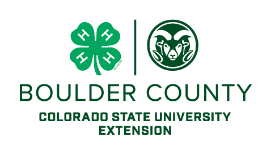 Lease-An-Animal Program Agreement 2023This agreement is intended for all (non-market) animals where leasing is appropriate.Rules of Participation:Lease-An-Animal agreements are not authorized for market animals or dogs.  If 4-H members choose to lease an animal, they must indicate that information on the Animal Care and Housing Form completed before the last Thursday in April annually. Lease-an-animals are not guaranteed or organized by the Extension office. The Extension office will keep a list of authorized barn/farm managers who are also 4-H volunteers. Youth may contact a farm manager to see availability each year, or connect with someone they know to be a farm manager.  The participant of the 4-H Lease-an-animal is required to spend at minimum six hours a month with the animal from when the agreement is signed through August 30, 2023.  The Participant is responsible for arranging suitable times with the Barn Manager to fulfill this requirement. The participant is responsible for attending scheduled meetings and workshops set by the superintendent or barn manager/owner.  The participant will learn care of (Insert Species) that may include, but not limited to; barn cleaning, inoculations & vet care, feeding, halter breaking, weaning, clipping, daily chores, and any other activities associated with raising a (Insert Species).  Failure to meet the required hours may result in the termination of the lease and the participant will be removed from the project.  Meetings and workshops may be held rain or shine.The Boulder County Extension Office, 4-H Club, farm manager and animal owner are not responsible for any accidents related with this program.Only 4-H members enrolled in a Boulder County 4-H club are eligible to participate in the County 4-H Lease-An-Animal Program.  4-H members who want to learn about the (Insert Species) project are eligible for this program. For 2023/2024 there are no limitations on eligibility to lease an animal according to your property. In future years we may adjust the program to be offered to members who do not have access to livestock or property to keep the species they are leasing. This may include a one year allowing 4-H members, who do have access to livestock and/or property to keep livestock, but would like to experience a new project species before complete financial commitment, are eligible for this program for 1 year only.7. The annual enrollment fee for 4-H is $40.00, and is payable to the Boulder County 4-H Club the participant is enrolled. The cost to participate in the (Insert Species) lease with (Insert farm name or barn manager) will include an annual payment of (Insert $ Amount approved by 4-H Office) to the owner of the leased (insert species). Other additional costs to the participant will include but are not limited to: show entry fees, feed/bedding used at shows, possible transportation costs to and from shows, and a possible share costs of feed with owner. 8.  The participant and their family must respect and abide by any and all individual rules set by the farm where the (insert species) is housed (examples:  set times to practice with the animal; areas of Farm that are “off limits”; number of people allowed to come with participant; requirement of parents to be present).9.  The participant will learn, through age-appropriate participation in, the feeding, watering, vaccination/medication, and daily chores of their leased project animal.  The participant is required to participate at an age-appropriate level.10.  The farm manager will supply a sign-up sheet to record times each 4-H member spends at the farm each month.  Members must sign in on a sign-in sheet at the barn and keep a record of what tasks they complete on the daily work log sheet in their record book (an additional supplement sheet to add to record book). It is not the responsibility of the farm manager to keep track of hours for participants.Participation with animals away from the barn/farm: Hauling animals to and from workshops, shows and the fair must be arranged in advance with the farm manager, owner or superintendent.  The participant must be there to load and unload when hauled.  The farm manager is not obligated to haul animals or to allow animals to be hauled to events or shows if it wasn’t scheduled or planned. All entry fees, feed, bedding and 100% care of the animal at any show including the fair are the sole responsibility of the participant.  All ribbons and premium awarded will belong to the participant.  Participants must also realize that some shows/events require registered animals, or full ownership and therefor they may not be eligible to participate at all shows/events/classes offered. (Colorado State Fair, etc.) The participant will need halters, show and grooming supplies and these may be provided from the farm manager. At the start, a check out list of items borrowed will be completed by both parties, with an agreement that lost or damaged items be fully replaced with like equipment by the participant.  The participant may also maintain his or her own show and grooming supplies.The participant is responsible for providing their own:1.  show clothes including jeans, button up shirt2.  A closed toe leather shoe or boot3.  Consumables (soaps, hoof polish, sun screen), parasite control (Fly sprays), etc. However, specific brands or product types may be restricted by the owner. 4. other items determined by the farm manager to do the project. (show stick, brush, etc.) 11.   Animals will be assigned to the participant, then participant will complete this agreement for the (Insert Species) Lease-an-animal program. It is highly recommended that an owner/leasee agreement also be completed and signed by both parties when the annual ownership fee of ($  Agreed upon amount) is paid to the farm manager/animal owner.  A copy of this fully signed lease an animal agreement must be turned in to the Extension Office and approved before the enrollment deadline of the Last Thursday in April annually.12.  The owner/farm manager reserves the right to keep or sell animals based on their value and productivity at the end of each 4-H year.  Continuing to use the same animal for the following year is at the discretion of the owner/farm manager.13.  Participants, as 4-H members, must fulfill all 4-H requirements, such as attending 4-H club meetings, participating in club fundraising, exhibiting project animal(s) and completing a demonstration, judging activity, community service project and a livestock record book for (insert species) project. 14.  Livestock record books are required for 4-H participants.  The project record book must be completed and turned in to the Extension Office by the September deadline.  Members who do not complete their record book will not be able to enroll in the (insert species) project or lease (insert species) the following year.15.  The participant must attend a County led Animal Care and Meat Quality Assurance Program according to the Boulder County 4-H requirements.16.  This agreement may end at any time based on any of the following:	a. Participant skips four weeks of practice sessions	b. Participants drop the project	c. Participant or owner/farm manager requests termination of this agreement.  Participant and owner/farm manager will notify the Boulder County Extension Office of any problems or issues in continuing this agreement.  The Extension Office will have the option of arranging mediation in the case of issues or difficulties within the project.	d. Minimum maintenance of animal(s) is not met, i.e. mistreatment of the animal, lack of regular grooming or working with their animal.	e. UNEXCUSED absence at club meetings	f. UNEXCUSED absence at large-scale farm events or missing several scheduled workshops.	g. Should agreement/lease end before August 30, re-enrollment into the Lease-an-animal                 program will be deferred to the next year and may not be granted.	h. There are no refunds on 4-H enrollment fees or lease fees. RESPONSIBILITIES INVOLVED IN THIS LEASE4-H Member Responsibilities:	- Attend scheduled meetings and workshops.	- Respect the farm Manager’s wishes on the proper handling of the animals.	- Keep an up-to-date record book of the project animal(s).	- Help maintain animal(s) and assist with chores, such as feeding, watering, clipping,                vaccinations and barn/farm clean up.	- Know and follow all rules set by the farm manager.4-H Member's Parent/Guardian Responsibilities:	- Provide the participant with transportation to and from the farm or make                 arrangements.	- Help the participant fulfill their agreement and lease if appropriate with the farm manager by helping                with chores when assistance is needed.	- Support the participant’s project by being involved in the learning process with the                participant.	- All participants must have adult supervision at all times while at the farm.	- Ensure that the participant has a quality experience by either leaving siblings/friends                at home or supervising siblings/friends at meetings and workshops.Farm Manager Responsibilities:	- Provide a positive learning environment appropriate for all participants involved.	- Become a registered 4-H leader and re-enroll each 4-H year.	- Communicate 4-H requirements that participants complete during program time to the                Club Leader.Club Leader Responsibilities”	- Provide opportunities for participant to complete 4-H requirements (i.e. community                service, judging activity, demonstration, etc.) and keep record of their 4-H participation.	- Communicate with the farm manager and Extension Office if a member is not attending               club meetings.BOULDER COUNTY 4-H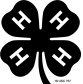 Lease-An-Animal Agreement 2023This agreement is intended for all (non-market) animals where leasing is appropriate.Completed Lease Form – Due after the initial meeting for a lease-an-animal assignment with the farm manager. Please complete this form.  Get the signatures from the 4-H member, parent/guardian and 4-H club Organizational Leader.  Take the form to the owner/farm manager to have an animal assigned with the proper ID.  The farm manager will return just this completed page to the Extension Office.  The original will be kept on file and a copy will be provided to the farm manager and participant.I, (4-H members full name) _____________________________________________________________ have read and agree to the above conditions in this lease an animal program._____ I do not have access to livestock and/or property to keep livestock._____ I have access to livestock and/or property to keep livestock but would like to experience this project. 4-H Member Signature ___________________________________________ Date _______________Animal Name ____________________________________ Animal ID/Tag # ____________________Parent/Guardian Signature ______________________________________________ Date________Phone Numbers (including cell)  __________________________________________ Email Address ___________________________________________Owner of Animal ________________________________________________________________ Date ____________Farm Manager Signature ____________________________________________ Date ____________Phone Number _______________________ Email Address__________________________________4-H Club __________________________________________________________________Club Leader Signature ______________________________________________Date ____________Phone Number ______________________ Email Address___________________________________Accepted By:_________________________________________________ Date ___________________________4-H Youth Development, Equine/LivestockCSU Extension, Boulder County